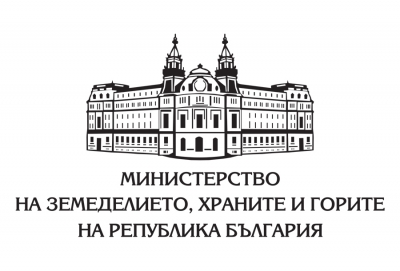 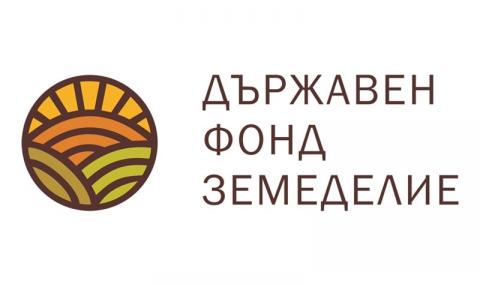 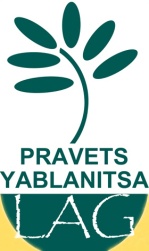 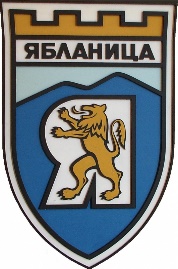 Източник на финанасиранеПРОГРАМА ЗА РАЗВИТИЕ НА СЕЛСКИТЕ РАЙОНИ ЗА ПЕРИОДА 2014 - 2020 г., СЪФИНАНСИРАНА ОТ ЕВРОПЕЙСКИЯ ЗЕМЕДЕЛСКИ ФОНД ЗА РАЗВИТИЕ НА СЕЛСКИТЕ РАЙОНИПроцедураПодмярка 19.2 „Прилагане на операции в рамките на стратегии за водено от общностите местно развитие” на мярка 19 „Водено от общностите местно развитие”код BG06RDNP001-19.180Номер на договораАдминистративен договор №  BG06RDNP001-19.180-0002-C01/23.07.2020 г. за предоставяне на безвъзмездна финансова помощ.Наименование на проекта„Ремонт, оборудване и подобряване на прилежащи пространства на ОУ „Христо Ботев”, урегулиран поземлен имот IV.289, кв.10,                с. Брестница, община Ябланица”, Етап 1.Цел на проектаПроектното предложение цели осигуряване на подходяща и привлекателна среда за провеждане на съвременен образователен и възпитателен процес и по-добро качество на живот за местното население чрез подобряване на образователната инфраструктура в с.Брестница, община Ябланица.Специфични цели на проекта:Подобряване на материално -техническата база на ОУ „Христо Ботев“, с. Брестница, община Ябланица, чрез строително-монтажните дейности, включващи работи, засягащи екстериора на сградата; Повишаване качеството на образователната услуга, предоставена от ОУ  „Христо Ботев“;Създаване на по-добри условия за трудова реализация и повишаване качеството на живот на работещи родители от с. Брестница, община Ябланица, чиито деца посещават ОУ  „Христо Ботев“;Качествена промяна на цялостния облик на ОУ  „Христо Ботев“ и повишаване на привлекателността и за децата и за техните родители. За 132  ученика,  14 бр. педагогически персонал и 4 бр. непедагогически персонал ще се повиши привлекателността на образователната инфраструктура. Реализирането на проекта ще превърне с. Брестница с население 1131 човека, в по - привлекателно място за бизнес и живеене, ще стимулира икономическо и социално развитие на населеното място. Предмет на проект са строително - монтажни дейности, засягащи екстериора на сградата с цел постигане на здравословна, безопасна и естетическа среда за обучение и възпитание. Проектното предложение изцяло се вписва в Общинския план за развитие на община Ябланица (2014 - 2020), с главната цел: „Постигане на интегрирано устойчиво развитие, повишаващо трудовата заетост, професионалната реализация и стандарта на живот чрез ефективно използване на собствените ресурси и разширяване на местните, регионалните, националните и международните партньорства, Стратегическа цел 2: Повишаване на териториалната свързаност и устойчивост за подобряване качеството на живот в община Ябланица. Приоритет 4. Интегрирано развитие на общината чрез изграждане на инфраструктурни мрежи и услуги, обезпечаващи по-висок стандарт на живот, специфична цел 4.1. "Развитие на образованието и професионалната подготовка", 4.1.1. "Обновяване на сградния фонд и подобряване на енергийната му ефективност".Основни дейностиКонсултантски услуги, свързани с изпълнението, и отчитане на дейностите по проекта до изплащане на помощта„Ремонт, оборудване и подобряване на прилежащи пространства на ОУ  „Христо Ботев“, урегулиран поземлен имот IV.289, кв.10, с. Брестница, община Ябланица“, Етап 1Упражняване на строителен и авторски надзор за обект: „Ремонт, оборудване и подобряване на прилежащи пространства на ОУ „Христо Ботев“, урегулиран поземлен имот IV.289, кв.10, с. Брестница, община Ябланица“, Етап 1Изпълнение на мерки за информация и публичност по проект: „Ремонт, оборудване и подобряване на прилежащи пространства на ОУ „Христо Ботев“, урегулиран поземлен имот IV.289, кв.10, с. Брестница, община Ябланица“, Етап 1.БенефициентОбщина ЯбланицаБезвъзмездна финансова помощ231 810.00 лв.Статус на проектаВ процес на изпълнениеСрок за изпълнение и продължителнотдо 30.06.2023 г.; 36 месеца